U-20 2024選手メディカルアンケート※このアンケートについては、公益社団日本アメリカンフットボール協会（以下、JAFAという）が責任をもって管理します。ふりがな氏名　　　　　 　　　　　　　　 所属チーム　　　　　　　　　　　　　　　ポジション　　　　　　　　　　　年齢　　　　 身長　　　　cm  体重 　　　Kg  コンタクトレンズ　無・有  血液型　  　 型（Rh＋・－）１．あなたの今までの主な既往歴（骨折、捻挫、脱臼などのケガ）をお知らせください。※書ききれない場合は裏面に記入２．今まで救急搬送されたり、手術や検査、治療を受けたことがある内科疾患をお知らせください。例）喘息、不整脈、熱中症、過呼吸、高血圧、糖尿病など３．脳震盪、あるいはプレー中のコンタクト等による頭痛の経験はありますか？　　　　無　・　有　　※　頭痛経験のある選手のみお答え下さい。いつ頃の発症ですか？（発症回数が２回以上の人は、どのくらいの頻度で起こりますか？）　　　　　　年　　　月頃　　　　　（１ヶ月・１シーズン）に　　　　　回　程度　頭痛発症の際、精密検査を受けましたか？無・有（Ｘ線／ＣＴ／ＭＲＩ／その他　　　　　　　　　）検査結果について、医師から何か診断はありましたか？　特に無し　・　有　　　　　　　　　　　　　　　　　　４．バーナーシンドロームについてお答え下さい。過去1年間で何回くらい受傷しましたか？（昨年の春シーズンから）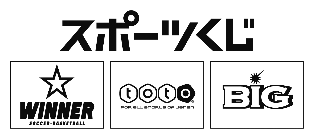 全く無し　・　右　　　　　　　回位／左　　　　　　　回位受傷回数が２回以上の人は、１回目以降どれくらいの頻度で受傷しましたか？ほぼ毎日　・　週に一度　・　月に一度　・　それ以上の間隔をあけて症状が消失してからどれ位経ちますか？  　　　年　　　ヶ月位　・　現在も続いている一番重症と思われる症状の時、しびれ痛み等が消失するまでにどのくらいの日数を要しましたか？　　　　　　　　　　　日位５．現在プレーにおいて、テーピング、ブレース等を必要としていますか？必要としている方は、その内容を書いて下さい。６．本人連絡先　TEL (携帯)　　　　　　　　　　　　mail：　　　　　　　　　＠　　　　　　　　　　　　　　　　７．緊急連絡先（家族など）　　　　氏名：　　　　　　　　　　　　（続柄：　　　）　TEL（自宅･勤務先）　　　　　　　　　　　　　　　　　　　　mail：　　　　　　　　　　　　　　　　　　　　　 　　TEL（携帯）　　　　　　　　　　　　  　　　 　　　　日本アメリカンフットボール協会　殿上記アンケート記述内容に相違ありません。当プログラム活動期間中に傷害が発生した場合、本人の承諾に基づき、会場に配置された医師または医療機関による可及的速やかな処置が行われることを認めます。また、予防的処置あるいはコンディショニングが、本人の承諾に基づき、トレーナーから実施されることを了承します。なお、緊急を要する事態が発生した場合、緊急連絡先に速やかにご連絡ください。2024年　　 月　 　日
選手署名　　　　　　　　　　　　　　　　　　　　　　　　　　　　　　

選手保護者署名　　　　　　　　　　　　　　　　　　　　　　　　　受傷日部位診断名／傷害名受傷状況手術有無現在のプレーへの影響例）2020.9右膝前十字靭帯損傷試合中・練習中その他無　・  ○○病院，○○先生 　 　　　無 ・ 有試合中・練習中その他無 ・ 有無 ・ 有試合中・練習中その他無 ・ 有無 ・ 有試合中・練習中その他無 ・ 有無 ・ 有試合中・練習中その他無 ・ 有無 ・ 有時期疾患名時期疾患名部位理由（傷害名等）内容試合のみ・練習のみ試合、練習両方試合のみ・練習のみ試合、練習両方試合のみ・練習のみ試合、練習両方試合のみ・練習のみ試合、練習両方メディカルスタッフ記入欄